YS-møteplan for 2020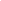 Januar	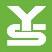 Januar	Februar	Februar	Mars	Mars	April	April	7YS Stat3YS Spekter2YS Spekter21Hovedstyremøte14-15YS Stat/YS privat konferanse3 YS Kommune2YS Kommune8NHO - konferansen4.\ Hovedstyremøte9YS-Privat21-22Felles styresamling forbund11YS-Privat10YS Stat28Frokostmøte24YS Finans24Frokostmøte29-30YS finans25Inntektspol.konferanse30YS FinansMai	Mai	Juni	Juni	Juli	Juli	August	August	1  12YS Finans9Hovedstyremøte27 YS Finans  25YS Spekter9  YS Stat  31YS Spekter25YS Kommune10YS-Privat  26Frokostmøte16YS Finans26-27YS FinansSeptember	September	Oktober	Oktober	November	November	Desember	Desember	8 Hovedstyremøte6YS-Privat2YS Spekter1Hovedstyremøte2-3YS Kommune eval. tariff 202020YS-konferansen2YS Spekter7YS Spekter23-24YS Finans5YS Finans7YS Kommune29Frokostmøte10YS Stat8YS-PrivatUke 38YS Stat plankonferanse24Frokostmøte15-16YS Finans